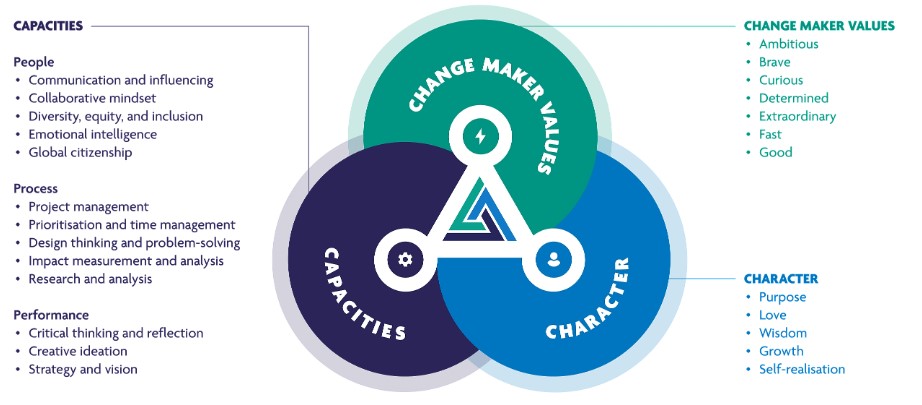 Please note you will retain data relating to your video submission which you may delete any time after April 1, 2024. Newnham College will not retain a copy of your video submission. If you prefer not to post a video to YouTube for the purposes of this application, you may instead submit a written statement using the templates provided on https://laidlaw.fund.cam.ac.uk/laidlaw-scholars/apply/ You are asked to provide a link to you ‘unlisted’ video – this means that your video will not be discoverable in searches and only those you provide with a link will be able to view your video. In the context of this application, this mean that only the four reviewers on the Selection Committee and the Laidlaw Coordinator will have access to your video. Posting an unlisted video:Sign into or create your YouTube account. Either: Access the YouTube Studio section via Your Videos on the left-hand side of your screen or click on the camcorder icon in the upper right portion of your screen to upload a video. 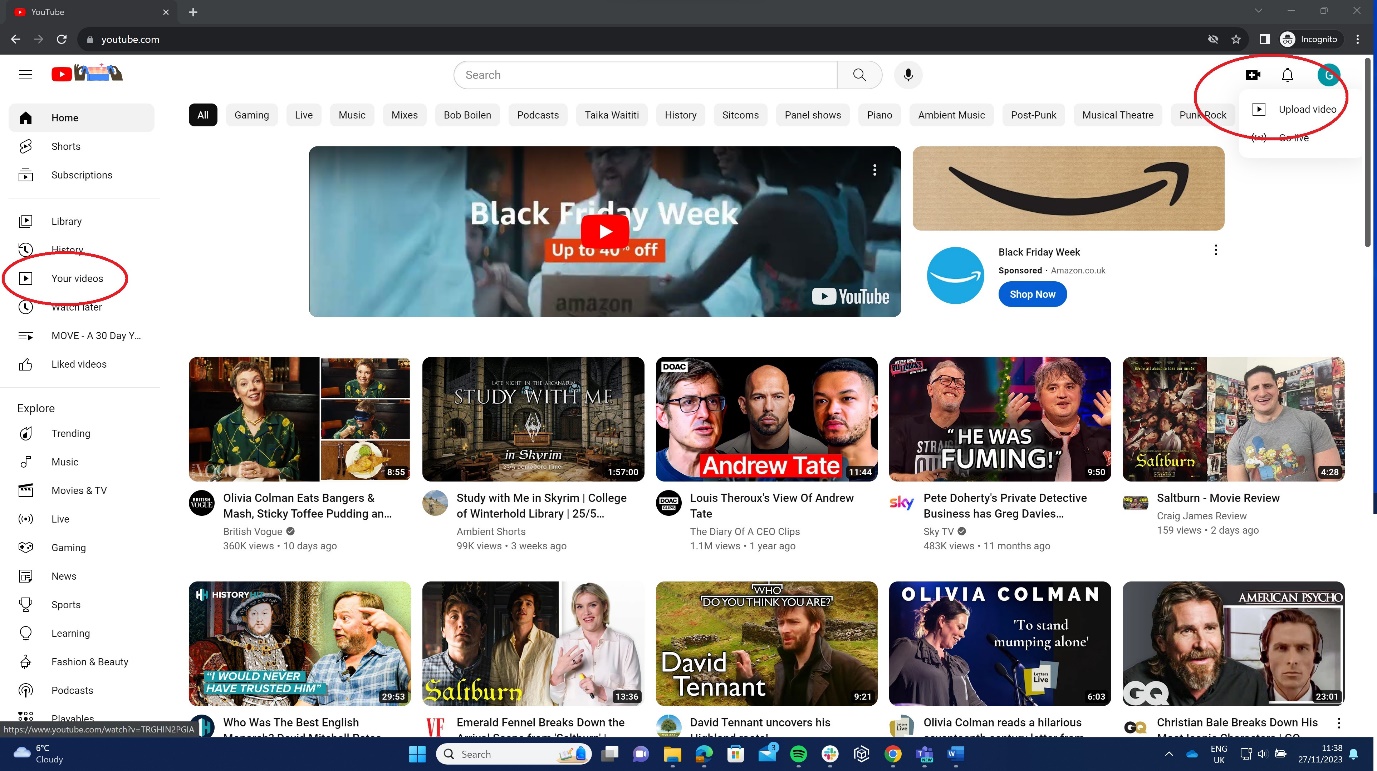 In the “Details” section, give your video a title using the following format: Firstname Lastname – Personal Statement. 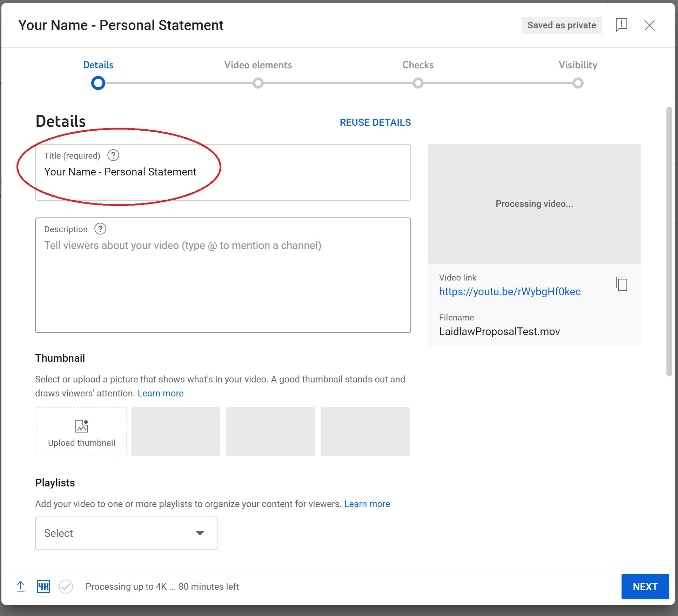 Under “Visibility,” make sure to select “Unlisted” from the list of options. Do not schedule a date to make your video public. 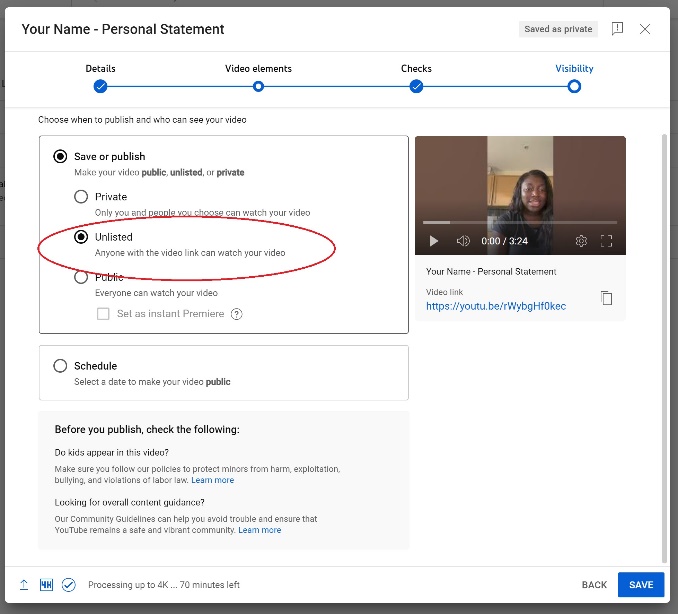 Copy the video link and paste it into the form above. Submit your form to the CASC FAS as either a Word document or a PDF. Mark a date in your calendar to delete your video (if you so choose) any time after April 1, 2024. Video Personal Statement Submission FormVideo: 5 minutes max.You must submit this form via CASC FAS in order for the Selection Committee to review your video submission. Instructions for posting and submitting your video appear on the second page of this document Name: Please paste a link to your YouTube video in the box below:Remember that your video must address all three of the following questions: Which of the Change Maker Values below do you embody? How? OR Which of the elements of Character from the Laidlaw Scholars 3Cs model is most important to you? Why?Which two capacities from the Laidlaw Scholars 3Cs model below would you like to develop through this programme and explain (for each competency separately): Why you choose this competency and how developing this competency will support your own personal development goals.What kind of leader do you want to become by participating in this programme? If it helps to frame your answer, you may give examples of leaders that inspire you and explain why.